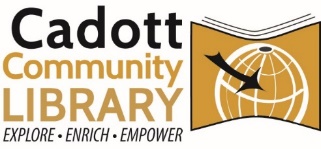 Library Board Meeting Minutes: Monday, March 11, 2024
TIME: 4:30 PM AGENDA: Call to order Roll call, compliance with open meeting lawNick Kotek-HereNicole Whipp-Sime-AbsentDiana Mackie-HereCookie Kaste-HereTanya Skalecki-HereSamma in attendanceApproval of Agenda Cookie made a motion, Diana 2nd.Public Comment (Limit 3 Minutes)Approval of Past Minutes-Cookie made a motion, Tanya 2nd Budget and BillsApproval of Bills-Nick made a motion, Tanya 2nd Funds Received-All funds are in. See financials. 3k went into the Board's savings account. Director’s Report-See Report. Samma is considering changing the time for book club such as a senior book club on Tuesdays. Diana asked about bringing in a guest speaker to help promote programming. Nick and Samma are collaborating for summer programming/talks. Viking Sword, a Watercolor artist, who are the Amish? The goal is 20 people. Emergency Plan Review and Action (2nd)-Diana made a motion to accept the policy with corrections. Cookie 2nd. Social Media Policy Review-Reviewed and discussed. A second reading will be scheduled for next month. Building Project UpdatesGeneral Updates-Closed Session pursuant to WI State Statute 19.85: Regarding deliberation or negotiation of public properties. Tanya made the motion. 2nd by NickNick Kotek-HereNicole Whipp-Sime-AbsentDiana Mackie-HereCookie Kaste-HereTanya Skalecki-HereRe-Open Public SessionCookie made a motion to return to the open session. Diana 2ndAdjourn- Tanya motion to adjourn, Nick 2nd For additional accommodations, please contact the library director. 
www.cadottlibrary.org ∙ 715-289-4950 ∙ cadottpl@cadottlibrary.org